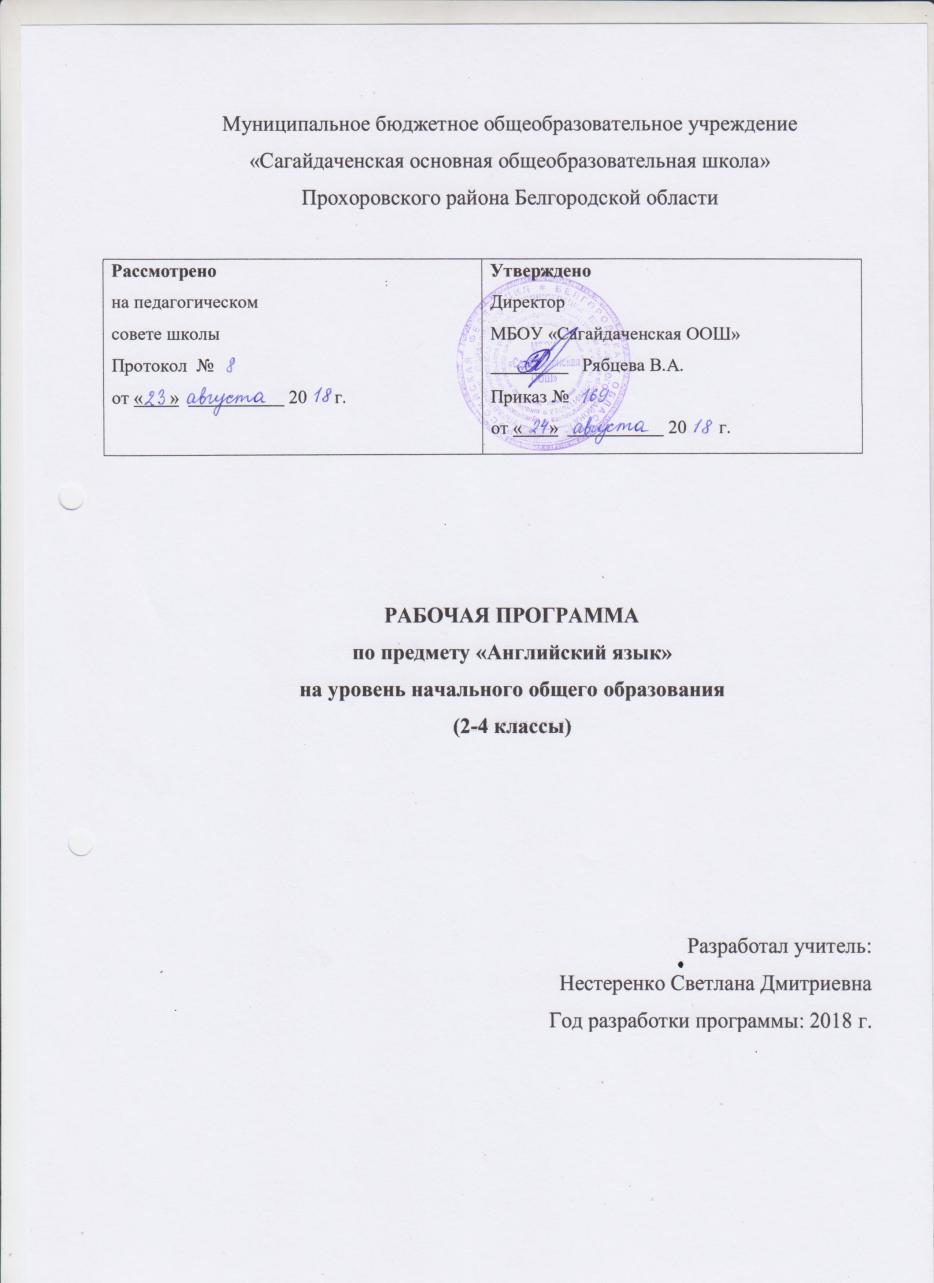 Пояснительная записка Рабочая программа по английскому языку предназначена  для 2-4 класса МБОУ «Сагайдаченская ООШ» и составлена в соответствии с требованиями Федерального государственного образовательного стандарта начального общего образования, с учетом концепции духовно-нравственного воспитания и планируемых результатов планируемых результатов освоения основной образовательной программы среднего общего образования, примерной программы начального общего образования по иностранному языку  и программы «Английский язык. Программа для общеобразовательных учреждений  2-4 классы»// Авт.-сост. Кузовлев  В.П., Лапа Н.М.,  Перегудова Э.Ш. – М.: Просвещение,2011.Содержание деятельности по предметуИноязычное образование выступает в качестве средства достижения конечной цели – развитие учащегося как индивидуальности, готовой и способной вести диалог культур. Начальное общее образование закладывает основы этой готовности и способности. Процесс иноязычного образования включает в себя четыре взаимосвязанных и взаимообусловленных аспекта:- познание, которое нацелено на овладение культуроведческим содержанием (знание иностранной культуры и умение использовать ее в диалоге с родной культурой);- развитие, которое нацелено на овладение психологическим содержанием (способности к познавательной, преобразовательной, эмоционально-оценочной деятельности, развитие языковых способностей, психических функций и мыслительных операций, развитие мотивационной сферы, формирование специальных учебных умений и универсальных учебных действий);- воспитание, которое нацелено на овладение педагогическим содержанием, т.е. духовными ценностями родной и мировой культур);- учение, которое нацелено на овладение социальным содержанием, социальным в том смысле, что речевые умения (говорение, чтение, аудирование, письмо) усваиваются как средства общения в социуме.Содержание образовательной дисциплины «иностранный язык» составляет иноязычная культура как интегративная духовная сущность, присваиваемая учащимся в процессе функционирования всех четырех аспектов иноязычного образования – познавательного, развивающего, воспитательного, учебного.Ведущими на начальной ступени являются развивающий и воспитательный аспекты, которые опираются на познавательный и учебный. Это оказывается возможным благодаря определенной стратегии, выражаемой формулой «культура через язык, язык через культуру». Данная стратегия означает присвоение фактов культуры в процессе использования языка (видов речевой деятельности как средств общения) и овладение языком (видами речевой деятельности как средствами общения) на основе присвоения фактов культуры. Указанная стратегия переориентирует образование со знание центрического на культуросообразное, обеспечивая духовное развитие учащихся в соответствии с национальным воспитательным идеалом.Культура как система ценностей, является содержанием образования, овладевая которой, ученик становится человеком духовным.Овладение фактами чужой культуры происходит в процессе их постоянного диалога с родной культурой, благодаря чему повышается статус ученика как субъекта родной культуры, воспитывается чувство патриотизма, формируется гражданин России.В данном курсе реализуются основные методические принципы коммуникативного иноязычного образования:Принцип овладения иноязычной культурой через общение.Принцип комплексности.Принцип речемыслительной активности и самостоятельности.Принцип индивидуализации процесса образования.Принцип функциональности.Принцип ситуативности.Принцип новизны.Личностные, метапредметные и предметные результаты по предмету В процессе воспитания выпускник начальной школы достигнет определенных личностных ,метопредметных и предметных результатов в освоении учебного предмета «Английский язык» в начальной школе.ЛИЧНОСТНЫЕ РЕЗУЛЬТАТЫ.Воспитание гражданственности, патриотизма, уважения к правам, свободам и обязанностям человека:ценностное отношение к своей малой родине, семейным традициям; государственной символике, родному языку, к России;элементарные представления о культурном достоянии малой родины;первоначальный опыт постижения ценностей национальной культуры;первоначальный опыт участия в межкультурной коммуникации и умение представлять родную культуру;начальные представления о правах и обязанностях человека и гражданина.Воспитание нравственных чувств и этического сознания:элементарные представления о моральных нормах и правилах нравственного поведения, в том числе об этических нормах взаимоотношений в семье, классе, школе, а также между носителями  разных культур;первоначальные представления о гуманистическом мировоззрении: доброта, желание доставить радость людям; бережное, гуманное, отношение ко всему живому; великодушие, сочувствие; товарищество и взаимопомощь; почтительное отношение к родителям, уважительное отношение к старшим, заботливое отношение к младшим;нравственно-этический опыт взаимодействия со сверстниками, старшими и младшими детьми, взрослыми в соответствии с
общепринятыми нравственно-этическими нормами;доброжелательное отношение к другим участникам учебной и игровой деятельности на основе этических норм.Воспитание уважения к культуре народов англоязычных стран:элементарные представления о культурном достоянии англоязычных стран;первоначальный опыт межкультурной коммуникации; уважение к иному мнению и культуре других народов.Воспитание ценностного отношения к прекрасному, формирование представлений об эстетических идеалах и
ценностях (эстетическое воспитание):элементарные представления об эстетических и художественных ценностях родной культуры и культуры англоязычных
стран;первоначальный опыт эмоционального постижения народного творчества, детского фольклора, памятников культуры;первоначальный опыт самореализации в различных видах творческой деятельности, формирования потребности и умения выражать себя в доступных видах творчества;мотивация к реализации эстетических ценностей в пространстве школы и семьи.Воспитание трудолюбия, творческого отношения к учению, труду, жизни:отношение к учёбе как творческой деятельности;ценностное отношение к труду, учёбе и творчеству, трудолюбие; «потребности и начальные умения выражать себя в различных  доступных и наиболее привлекательных для ребёнка видах творческой деятельности;дисциплинированность, последовательность, настойчивость  и самостоятельность;первоначальный опыт участия в учебной деятельности по овладению иностранным языком и осознание её значимости для личности учащегося;первоначальные навыки сотрудничества в процессе учебной и игровой деятельности со сверстниками и взрослыми;бережное отношение к результатам своего труда, труда других людей, к школьному имуществу, учебникам, личным вещам;мотивация к самореализации в познавательной и учебной деятельности;любознательность и стремление расширять кругозор.Формирование ценностного отношения к здоровью и здоровому образу жизни:ценностное отношение к своему здоровью, здоровью близких и окружающих людей;первоначальные представления о роли физической культуры и спорта для здоровья человека;первоначальный личный опыт здоровье сберегающей  деятельности.Воспитание ценностного отношения к природе, окружающей среде (экологическое воспитание):ценностное отношение к природе;первоначальный опыт эстетического, эмоционально-нравственного отношения к природе.МЕТАПРЕДМЕТНЫЕ РЕЗУЛЬТАТЫ.Метапредметные  результаты в данном курсе достигаются главным образом благодаря развивающему аспекту иноязычного образования.У младших школьников будут развиты:1.	Положительное отношение к предмету и мотивация к дальнейшему овладению английского языка:элементарное представление об английском языке как средстве познания мира и других культур;первоначальный опыт межкультурного общения;познавательный интерес и личностный смысл изучения английского языка.
У выпускников будет возможность развивать способность принимать и сохранять цели и задачи учебной деятельности, поиск средств её осуществления.2.	Языковые и речемыслительные способности, психические функции и процессы:языковые способностислуховая дифференциация (фонематический и интонационный слух);зрительная дифференциация (транскрипционных знаков, букв, буквосочетаний, отдельных слов, грамматических конструкций и т. п.);имитация (речевой единицы на уровне слова, фразы);догадка (на основе словообразования, аналогии с родным языком, контекста, иллюстративной наглядности и др.);выявление языковых закономерностей (выведение правил);способности к решению речемыслительных задачсоотнесение/сопоставление (языковых единиц, их форм и значений);осознание и объяснение (правил, памяток и т. д.);построение высказывания в соответствии с коммуникативными задачами (с опорами и без использования опор);трансформация (языковых единиц на уровне словосочетания, фразы);психические процессы и функциивосприятие (расширение единицы зрительного и слухового восприятия);внимание (повышение устойчивости, развитие способности к распределению и переключению, увеличение объёма).У выпускника будет возможность развить:языковые способностивыявление главного (основной идеи, главного предложения в абзаце, в тексте);логическое изложение (содержания прочитанного и письменно зафиксированного высказывания, короткого текста) способности к решению речемыслительных задачформулирование выводов (из прочитанного, услышанного);иллюстрирование (приведение примеров);антиципация (структурная и содержательная);выстраивание логической/хронологической последовательности (порядка, очерёдности);оценка/самооценка (высказываний, действий и т. д.);психические процессы и функциитакие качества ума, как любознательность, логичность, доказательность, критичность, самостоятельность;память (расширение объёма оперативной слуховой и зрительной памяти);творческое воображение.3. Специальные учебные умения и универсальные учебные действия:•	специальные учебные уменияработать над звуками, интонацией, каллиграфией, орфографией, правилами чтения, транскрипцией, лексикой, грамматическими явлениями английского языка;работать со справочным материалом: англо-русским и русско-английским словарями, грамматическим и лингвострановедческим справочниками;пользоваться различными опорами: грамматическими схемами,оценивать свои умения в различных видах речевой деятельности.
Выпускник получит возможность научиться:рационально организовывать свою работу в классе и дома(выполнять различные типы упражнений и т. п.);пользоваться электронным приложением;
• универсальные учебные действияработать с информацией (текстом/аудиотекстом): извлекать нужную информацию, читать с полным пониманием содержания, понимать последовательность описываемых событий, делать выписки из текста, пользоваться языковой догадкой, сокращать, расширять устную и письменную информацию, заполнять таблицы;сотрудничать со сверстниками, работать в паре/группе, а также работать самостоятельно;выполнять задания в различных тестовых форматах.
Выпускник получит возможность научиться:работать с информацией (текстом/аудиотекстом): прогнозировать содержание текста по заголовкам, рисункам
к тексту, определять главное предложение в абзаце, отличать главную информацию от второстепенной;вести диалог, учитывая позицию собеседника;планировать и осуществлять проектную деятельность;работать в материальной и информационной среде начального общего образования (в том числе пользоваться средствами информационных и коммуникационных технологий);контролировать и оценивать учебные действия в соответствии с поставленной задачей;читать тексты различных стилей и жанров в соответствии с целями и задачами;осознанно строить речевое высказывание в соответствии
с коммуникативными задачами;осуществлять логические действия: сравнение, анализ, синтез, обобщение, классификация по родовидовым признакам, установление аналогий и причинно-следственных связей, построение рассуждений.ПРЕДМЕТНЫЕ РЕЗУЛЬТАТЫ.В процессе овладения социокультурным (познавательным) аспектом выпускник научится:-    находить на карте страны изучаемого языка и континенты;узнавать достопримечательности стран изучаемого языка/родной страны;понимать особенности британских и американских национальных и семейных праздников и традиций;понимать особенности образа жизни зарубежных сверстников;узнавать наиболее известных персонажей англоязычной детской литературы и популярные литературные произведения
для детей;узнавать наиболее популярные в странах изучаемого языка детские телепередачи и их героев, а также анимационные фильмы
и их героев.Выпускник получит возможность:сформировать представление о государственной символике стран изучаемого языка;сопоставить реалии стран изучаемого языка и родной страны;представить реалии своей страны средствами английского языка;познакомиться и выучить наизусть популярные детские песни и стихотворения.В процессе овладения учебным аспектом у учащихся будут виты коммуникативные умения по видам речевой деятельности.В говорении выпускник научится:вести и поддерживать элементарный диалог: этикетный диалог; диалог-расспрос, диалог-побуждение, диалог-обмен мнениями;кратко описывать и характеризовать предмет, картинку, персонаж;рассказывать о себе, своей семье, друге, школе, родном крае, стране и т. п. (в пределах тематики начальной школы).Выпускник получит возможность научиться:воспроизводить наизусть небольшие произведения детского фольклора: рифмовки, стихотворения, песни;кратко передавать содержание прочитанного/услышанного текста; выражать отношение к прочитанному/услышанному.
В аудировании выпускник научится:понимать на слух:речь учителя во время ведения урока;связные высказывания учителя, построенные на знакомом материале и/или содержащие некоторые незнакомые слова;высказывания одноклассников;небольшие тексты и сообщения, построенные на изученном речевом материале, как при непосредственном общении, так и
при восприятии аудиозаписи;содержание текста на уровне значения (уметь отвечать на вопросы по содержанию текста);понимать основную информацию услышанного;извлекать конкретную информацию из услышанного;понимать детали текста;вербально или невербально реагировать на услышанное.
Выпускник получит возможность научиться:понимать на слух разные типы текста, соответствующие возрасту и интересам учащихся (краткие диалоги, описания, детские стихотворения и рифмовки, песни, загадки) время звучания до 1 минуты;использовать контекстуальную или языковую догадку;не обращать внимания на незнакомые слова, не мешающие понимать основное содержание текста.В чтении выпускник овладеет техникой чтения, то есть научиться читать:с помощью (изученных) правил чтения и с правильным словесным ударением;редуцированные формы вспомогательных глаголов, используемые для образования изучаемых видовременных форм;редуцированные отрицательные формы модальных глаголов-написанное цифрами время, количественные и порядковые числительные и даты;  с правильным логическим и фразовым ударением простые нераспространённые предложения;основные коммуникативные типы предложений (повествовательное, вопросительное, побудительное, восклицательное);с определённой скоростью, обеспечивающей понимание читаемого.Выпускник овладеет умением читать, то есть научится:читать небольшие тексты различных типов, применяя разные стратегии, обеспечивающие понимание основной идеи текста,
полное понимание текста и понимание необходимой (запрашиваемой) информации;читать и понимать содержание текста на уровне значения, то есть сумеет на основе понимания связи между членами простых
предложений ответить на вопросы по содержанию текста;определять значения незнакомых слов по:знакомым словообразовательным элементам (приставки, суффиксы) и по известным составляющим элементам сложных слов;аналогии с родным языком;конверсии;контексту;иллюстративной наглядности;пользоваться справочными материалами (англо-русским словарём, лингвострановедческим справочником) с применением знаний алфавита и транскрипции.Выпускник получит возможность научиться:читать и понимать тексты, написанные разными типам шрифтов;читать с соответствующим ритмика-интонационным оформлением простые распространённые предложения с однородными членами;понимать внутреннюю организацию текста и определять:главную идею текста и предложения, подчинённые главному предложению;хронологический/логический порядок предложений;причинно-следственные и другие смысловые связи текста с помощью лексических и грамматических средств;читать и понимать содержание текста на уровне смысла,делать выводы из прочитанного;выражать собственное мнение по поводу прочитанного;выражать суждение относительно поступков героев;соотносить события в тексте с личным опытом.
В письме выпускник научится:правильно списывать;выполнять лексико-грамматические упражнения;делать записи (выписки из текста);делать подписи к рисункам;отвечать письменно на вопросы;писать открытки-поздравления с праздником и днём рождения (объём 15—20 слов);писать личные письма в рамках изучаемой тематики (объём 30—40 слов) с опорой на образец.Выпускник получит возможность научиться:  писать русские имена и фамилии по-английски;  писать записки друзьям;составлять правила поведения/инструкции;заполнять анкеты (имя, фамилия, возраст, хобби), сообщать краткие сведения о себе;в личных письмах запрашивать интересующую информацию;писать короткие сообщения (в рамках изучаемой тематики) с опорой на план/ключевые слова (объём 50—60 слов);правильно оформлять конверт (с опорой на образец)Языковые средства и навыки пользования имиГрафика, каллиграфия и орфографияВыпускник научится:распознавать слова, написанные разными шрифтами;  отличать буквы от транскрипционных знаков;читать слова по транскрипции;пользоваться английским алфавитом;писать все буквы английского алфавита и основные буквосочетания (полупечатным шрифтом);сравнивать и анализировать буквы/буквосочетания и соответствующие транскрипционные знаки;писать красиво (овладеет навыками английской каллиграфии);писать правильно (овладеет основными правилами орфографии).
Выпускник получит возможность научиться:писать транскрипционные знаки;группировать слова в соответствии с изученными правилами чтения;- использовать словарь для уточнения написания слова. Фонетическая сторона речиВыпускник научится:различать на слух и адекватно произносить все звуки английского языка;соблюдать нормы произношения звуков английского языка в чтении вслух и устной речи (долгота и краткость гласных, отсутствие оглушения звонких согласных в конце слов, отсутствие смягчения согласных перед гласными);соблюдать правильное ударение в изолированном слове, фразе;понимать и использовать логическое ударение во фразе, предложении;различать коммуникативный тип предложения по его интонации;правильно произносить предложения с точки зрения их ритмико-интонационных особенностей: повествовательное (утвердительное и отрицательное), вопросительное (общий и специальный вопрос), побудительное, восклицательное предложения.Выпускник получит возможность научиться:распознавать случаи использования связующего "г" и использовать их в речи;правильно произносить предложения с однородными членами (соблюдая интонацию перечисления);соблюдать правило отсутствия ударения на служебных словах.Лексическая сторона речиВыпускник научится: понимать значение лексических единиц в письменном и устном тексте в пределах тематики начальной школы;использовать в речи лексические единицы, обслуживающие ситуации общения в пределах тематики начальной школы в соответствии с коммуникативной задачейВыпускник получит возможность научиться: » распознавать имена собственные и нарицательные;распознавать части речи по определённым признакам;понимать значение лексических единиц по словообразовательным элементам (суффиксам и приставкам);использовать правила словообразования;догадываться о значении незнакомых слов, используя различные виды догадки (по аналогии с родным языком, словообразовательным элементам и т. д.).Грамматическая сторона речиВыпускник научится:понимать и употреблять в речи изученные:существительные с определённым/неопределённым/нулевым артиклем;прилагательные в положительной, сравнительной и превосходной степенях;количественные (до 100) и порядковые (до 30) числительные;личные, притяжательные и вопросительные местоимения-глагол have got;глагол-связку to bе;модальные глаголы сап, maу, must,should;видовременные формы глаголовконструкцию to be going to  для выражения будущих действий-наречия времени, места и образа действия;наиболее употребительные предлоги для выражения временных и пространственных отношений;понимать и употреблять в речи основные коммуникативные типы предложений:безличные предложения;предложения с оборотом  there is/ there arе;побудительные предложения в утвердительной и отрицательной формах.Выпускник получит возможность научиться:понимать и использовать в наиболее распространённых случаях неопределённый, определённый и нулевой артикли;понимать и использовать в речи указательные, неопределённые)местоимения;понимать и использовать в речи множественное число существительных, образованных не по правилам;понимать и использовать в речи сложносочинённые предложения с союзами апd и but;понимать и использовать в речи сложноподчинённые предложения с союзом bесаusе;дифференцировать слова по определённым признакам (существительные, прилагательные, модальные/смысловые/вспомогательные глаголы);приобрести начальные лингвистические представления о системе и структуре английского языка, необходимые для овладения речевыми навыками и основами речевых умений..Содержание деятельности по предметуИноязычное образование выступает в качестве средства достижения конечной цели – развитие учащегося как индивидуальности, готовой и способной вести диалог культур. Начальное общее образование закладывает основы этой готовности и способности. Процесс иноязычного образования включает в себя четыре взаимосвязанных и взаимообусловленных аспекта:- познание, которое нацелено на овладение культуроведческим содержанием (знание иностранной культуры и умение использовать ее в диалоге с родной культурой);- развитие, которое нацелено на овладение психологическим содержанием (способности к познавательной, преобразовательной, эмоционально-оценочной деятельности, развитие языковых способностей, психических функций и мыслительных операций, развитие мотивационной сферы, формирование специальных учебных умений и универсальных учебных действий);- воспитание, которое нацелено на овладение педагогическим содержанием, т.е. духовными ценностями родной и мировой культур);- учение, которое нацелено на овладение социальным содержанием, социальным в том смысле, что речевые умения (говорение, чтение, аудирование, письмо) усваиваются как средства общения в социуме.Содержание образовательной дисциплины «иностранный язык» составляет иноязычная культура как интегративная духовная сущность, присваиваемая учащимся в процессе функционирования всех четырех аспектов иноязычного образования – познавательного, развивающего, воспитательного, учебного.Ведущими на начальной ступени являются развивающий и воспитательный аспекты, которые опираются на познавательный и учебный. Это оказывается возможным благодаря определенной стратегии, выражаемой формулой «культура через язык, язык через культуру». Данная стратегия означает присвоение фактов культуры в процессе использования языка (видов речевой деятельности как средств общения) и овладение языком (видами речевой деятельности как средствами общения) на основе присвоения фактов культуры. Указанная стратегия переориентирует образование со знаниецентрического на культуросообразное, обеспечивая духовное развитие учащихся в соответствии с национальным воспитательным идеалом.Культура как система ценностей, является содержанием образования, овладевая которой, ученик становится человеком духовным.Овладение фактами чужой культуры происходит в процессе их постоянного диалога с родной культурой, благодаря чему повышается статус ученика как субъекта родной культуры, воспитывается чувство патриотизма, формируется гражданин России.В данном курсе реализуются основные методические принципы коммуникативного иноязычного образования:Принцип овладения иноязычной культурой через общение.Принцип комплексности.Принцип речемыслительной активности и самостоятельности.Принцип индивидуализации процесса образования.Принцип функциональности.Принцип ситуативности.Принцип новизны.Планируемые результаты освоения учебного предмета,курса:В процессе овладения познавательным (социокультурным) аспектом выпускник научится:- находить на карте страны изучаемого языка и континенты;- узнавать достопримечательности стран изучаемого языка/родной страны;- понимать особенности британских и американских национальных и семейных праздников и традиций;-понимать особенности образа жизни своих зарубежных сверстников;- узнавать наиболее известных персонажей англоязычной детской литературы и популярные литературные произведения для детей;- узнавать наиболее популярные в странах изучаемого языка детские телепередачи и их героев, а также анимационные фильмы и их героев.В процессе овладения учебным аспектом у учащихся будут развиты коммуникативные умения по видам речевой деятельности.В говорении выпускник научится:вести и поддерживать элементарный диалог: этикетный, диалог-расспрос, диалог-побуждение, диалог-обмен мнениями;кратко описывать и характеризовать предмет, картинку, персонаж;рассказывать о себе, своей семье, друге, школе, родном крае, стране и т.п. (в пределах тематики начальной школы).В аудировании выпускник научится:понимать на слух:- речь учителя по ведению урока;- связные высказывания учителя, построенные на знакомом материале и\или содержащие некоторые незнакомые слова;- выказывания одноклассников;- небольшие тексты и сообщения, построенные на изученном речевом материале как при непосредственном общении, так и при восприятии аудиозаписи;- содержание текста на уровне значения (уметь отвечать на вопросы по содержанию текста);понимать основную информацию услышанного;извлекать конкретную информацию из услышанного;понимать детали текста;вербально или невербально реагировать на услышанное;В чтении выпускник овладеет техникой чтения, т.е. научится читать:по транскрипции;с помощью (изученных) правил чтения и с правильным словесным ударением;редуцированные формы вспомогательных глаголов, используемые для образования изучаемых видовременных форм;редуцированные отрицательные формы модальных глаголов;написанные цифрами время, количественные и порядковые числительные и даты;с правильным логическим и фразовым ударением простые нераспространенные предложения;основные коммуникативные типы предложений (повествовательные, вопросительные, побудительные, восклицательные);с определенной скоростью, обеспечивающей понимание читаемого.В письме выпускник научится:- правильно списывать,- выполнять лексико-грамматические упражнения,- делать записи (выписки из текста),- делать подписи к рисункам,- отвечать письменно на вопросы,- писать открытки - поздравления с праздником и днем рождения (объём 15-20 слов),- писать личные письма в рамках изучаемой тематики (объём 30-40 слов) с опорой на образец.В листе корректировки объединяются уроки, которые выпадают на выходные и праздничные дниКалендарно-тематическое планирование за курс английского языка 2 класс (68 часов)Календарно-тематическое планирование за курс английского языка 3 класс (68 часов)Календарно-тематическое планирование за курс английского языка 4 класс№ п/п№ п/пТема раздела, урокаФорма занятияФорма занятияКоличество часовКоличество часовПланируемые сроки прохожденияПланируемые сроки прохожденияПланируемые сроки прохожденияПланируемые сроки прохожденияХарактеристика основной деятельности обучающихсяХарактеристика основной деятельности обучающихся№ п/п№ п/пТема раздела, урокаФорма занятияФорма занятияКоличество часовКоличество часовпо планупо планупо фактупо фактуХарактеристика основной деятельности обучающихсяХарактеристика основной деятельности обучающихсяВводная часть «Звуки и знаки английского языка». (7 часов)Вводная часть «Звуки и знаки английского языка». (7 часов)Вводная часть «Звуки и знаки английского языка». (7 часов)Вводная часть «Звуки и знаки английского языка». (7 часов)Вводная часть «Звуки и знаки английского языка». (7 часов)Вводная часть «Звуки и знаки английского языка». (7 часов)Вводная часть «Звуки и знаки английского языка». (7 часов)Вводная часть «Звуки и знаки английского языка». (7 часов)Вводная часть «Звуки и знаки английского языка». (7 часов)Вводная часть «Звуки и знаки английского языка». (7 часов)Вводная часть «Звуки и знаки английского языка». (7 часов)Вводная часть «Звуки и знаки английского языка». (7 часов)Вводная часть «Звуки и знаки английского языка». (7 часов)11Английские звуки и  буквы. Транскрипция.изучение нового материалаизучение нового материала11-поздороваться и ответить на приветствие;-представиться;-участвовать в элементарном диалоге.-поздороваться и ответить на приветствие;-представиться;-участвовать в элементарном диалоге.22Знаки и звуки  [n], [l], [m], [i], [h]. [k], [n], [e], [ai], [p]Чтение по транскрипцииурок-рефлексияурок-рефлексия11- участвовать в элементарном этикетном диалоге;- понимать небольшие простые сообщения- участвовать в элементарном этикетном диалоге;- понимать небольшие простые сообщения33Знаки и звуки [p], [t], [s], [u:], [j]. Чтение по транскрипцииурок-рефлексияурок-рефлексия11понимать небольшие простые сообщения-вести мини  - диалог «Знакомство»;понимать небольшие простые сообщения-вести мини  - диалог «Знакомство»;44Знаки и звуки [j],[v], [aƱ],   [  Ʊ], [r]. [[ ŋ], [r], [b], [z] Чтение по транскрипцииурок-рефлексияурок-рефлексия11понимать небольшие простые сообщения;- участвовать в элементарном этикетном диалоге;понимать небольшие простые сообщения;- участвовать в элементарном этикетном диалоге;55Знаки и звуки [d], [dʒ],], [a:]. [ei], [i], [d  ], [æ  ].урок-рефлексияурок-рефлексия11- понимать небольшие простые сообщения;-строить небольшое высказывание;-догадываться о значении незнакомых слов по контексту;- понимать небольшие простые сообщения;-строить небольшое высказывание;-догадываться о значении незнакомых слов по контексту;66Знаки и звуки [ ɔ: ], [g ], [v], [  u], [w]. [ ʊ ], [ʤ  ], [ 3:], [w], [ʌ].урок- рефлексияурок- рефлексия11- понимать небольшие простые сообщения;- строить небольшое высказывание;-догадываться о значении незнакомых слов по контексту;- понимать небольшие простые сообщения;- строить небольшое высказывание;-догадываться о значении незнакомых слов по контексту;77Обобщение знаний о звуках, чтение простейших транскрипций.контроль чтенияконтроль чтения11- участвовать в элементарном этикетном диалоге;- понимать небольшие простые сообщения- участвовать в элементарном этикетном диалоге;- понимать небольшие простые сообщения«Давайте пойдем на парад!» (11 часов)«Давайте пойдем на парад!» (11 часов)«Давайте пойдем на парад!» (11 часов)«Давайте пойдем на парад!» (11 часов)«Давайте пойдем на парад!» (11 часов)«Давайте пойдем на парад!» (11 часов)«Давайте пойдем на парад!» (11 часов)«Давайте пойдем на парад!» (11 часов)«Давайте пойдем на парад!» (11 часов)«Давайте пойдем на парад!» (11 часов)«Давайте пойдем на парад!» (11 часов)«Давайте пойдем на парад!» (11 часов)«Давайте пойдем на парад!» (11 часов)8Привет, Хелен! Привет, Майк!  формирование навыков каллиграфии: буквы Nn, Mm, Ll, Ii.Привет, Хелен! Привет, Майк!  формирование навыков каллиграфии: буквы Nn, Mm, Ll, Ii.Привет, Хелен! Привет, Майк!  формирование навыков каллиграфии: буквы Nn, Mm, Ll, Ii.изучение нового материалаизучение нового материала11понимать небольшие простые сообщения с опорой на иллюстрацию;-догадываться о значении незнакомых слов по контексту;9Мне нравится Минни. Формирование  навыков каллиграфии, навыков чтения букв Kk, Mm, Nn, Hh, Ll в словах.Мне нравится Минни. Формирование  навыков каллиграфии, навыков чтения букв Kk, Mm, Nn, Hh, Ll в словах.Мне нравится Минни. Формирование  навыков каллиграфии, навыков чтения букв Kk, Mm, Nn, Hh, Ll в словах.урок-игра урок-игра 11воспроизвести наизусть небольшие произведениядетского фольклора.10Я – хороший! Формирование  каллиграфии: буквы Ss, Uu, Xx, Qq .Я – хороший! Формирование  каллиграфии: буквы Ss, Uu, Xx, Qq .Я – хороший! Формирование  каллиграфии: буквы Ss, Uu, Xx, Qq .урок -рефлексияурок -рефлексия11участвовать в элементарном диалоге;-догадываться о значении незнакомых слов по контексту.11Хени Пени, ты красивая! Формирование грамматических и лексических навыков  Хени Пени, ты красивая! Формирование грамматических и лексических навыков  Хени Пени, ты красивая! Формирование грамматических и лексических навыков  урок -рефлексияурок -рефлексия11- понимать небольшие простые сообщения;- участвовать в элементарном этикетном диалоге;- понимать небольшие простые сообщения.12Ангелина – талантливая балерина. Формирование  навыков каллиграфии: буквы Bb, Cc, Dd, Ee, Gg, Pp, Tt .Ангелина – талантливая балерина. Формирование  навыков каллиграфии: буквы Bb, Cc, Dd, Ee, Gg, Pp, Tt .Ангелина – талантливая балерина. Формирование  навыков каллиграфии: буквы Bb, Cc, Dd, Ee, Gg, Pp, Tt .урок -рефлексияурок -рефлексия11- участвовать в элементарном этикетном диалоге;- строить небольшое высказывание;-участвовать в элементарном диалоге;-догадываться о значении незнакомых слов по контексту.13Ангелина любит танцевать. Формирование  навыков чтения букв Bb, Dd, Jj, Gg, rr, Ss, ZzАнгелина любит танцевать. Формирование  навыков чтения букв Bb, Dd, Jj, Gg, rr, Ss, ZzАнгелина любит танцевать. Формирование  навыков чтения букв Bb, Dd, Jj, Gg, rr, Ss, Zzурок-рефлексияурок-рефлексия11- строить небольшое высказывание;-отвечать на вопросы собеседника;-участвовать в элементарном диалоге, отвечая на его вопросы;-догадываться о значении незнакомых слов по контексту;14Урок обобщения и закрепления материала: Давайте поиграем!Урок обобщения и закрепления материала: Давайте поиграем!Урок обобщения и закрепления материала: Давайте поиграем!контроль говоренияконтроль говорения11расспрашивать собеседника, задавая вопросы;-участвовать в элементарном диалоге, расспрашиваясобеседника и отвечая на его вопросы.15Орд любит рисовать. Формирование  навыков каллиграфии: буквы Aa, Oo, Vv, Zz . Орд любит рисовать. Формирование  навыков каллиграфии: буквы Aa, Oo, Vv, Zz . Орд любит рисовать. Формирование  навыков каллиграфии: буквы Aa, Oo, Vv, Zz . изучение нового метерилаизучение нового метерила11-понимать простые сообщения и составлять монологические высказывания с опорой на иллюстрации.16Кэсси – не чудовище. Совершенствование произносительных, лексических навыков.Кэсси – не чудовище. Совершенствование произносительных, лексических навыков.Кэсси – не чудовище. Совершенствование произносительных, лексических навыков.урок-рефлексияурок-рефлексия11- участвовать в элементарном этикетном диалоге;17Я люблю стихи Матушки Гусыни. Формирование  навыков каллиграфии: буквы Ff, Ww, Yy .Я люблю стихи Матушки Гусыни. Формирование  навыков каллиграфии: буквы Ff, Ww, Yy .Я люблю стихи Матушки Гусыни. Формирование  навыков каллиграфии: буквы Ff, Ww, Yy .контроль письмаконтроль письма11составлять монологические высказывания с опорой на иллюстрации;- участвовать в элементарном этикетном диалоге;18Мы друзья. Лексика по теме «Мои друзья и я».Мы друзья. Лексика по теме «Мои друзья и я».Мы друзья. Лексика по теме «Мои друзья и я».контроль говоренияконтроль говорения11понимать небольшие простые сообщения;-называть слова по буквам;-участвовать в элементарном диалоге, расспрашиваясобеседника и отвечая на его вопросы;«Английский алфавит».( 14 часов)«Английский алфавит».( 14 часов)«Английский алфавит».( 14 часов)«Английский алфавит».( 14 часов)«Английский алфавит».( 14 часов)«Английский алфавит».( 14 часов)«Английский алфавит».( 14 часов)«Английский алфавит».( 14 часов)«Английский алфавит».( 14 часов)«Английский алфавит».( 14 часов)«Английский алфавит».( 14 часов)«Английский алфавит».( 14 часов)«Английский алфавит».( 14 часов)19Чарли – хороший. Лексика по теме «Мои друзья и я». Формирование навыков каллиграфии: буквы Rr, Hh, Jj, Kk.Чарли – хороший. Лексика по теме «Мои друзья и я». Формирование навыков каллиграфии: буквы Rr, Hh, Jj, Kk.Чарли – хороший. Лексика по теме «Мои друзья и я». Формирование навыков каллиграфии: буквы Rr, Hh, Jj, Kk.изучение нового материалаизучение нового материала11- участвовать в элементарном этикетном диалоге;- строить небольшое высказывание;20Его зовут Тедди.  Формирование лексических навыков  по теме «Родная страна и страны изучаемого языка».Его зовут Тедди.  Формирование лексических навыков  по теме «Родная страна и страны изучаемого языка».Его зовут Тедди.  Формирование лексических навыков  по теме «Родная страна и страны изучаемого языка».урок-рефлексияурок-рефлексия11- участвовать в элементарном этикетном диалоге;- строить небольшое высказывание;-вести счет от 1 до 10.21Повторение лексики по теме «Мои друзья и я».Повторение лексики по теме «Мои друзья и я».Повторение лексики по теме «Мои друзья и я».урок-повторения и обобщенияурок-повторения и обобщения11- понимать содержание простого сообщения;-расспрашивать собеседника, задавая вопросы;расспрашиваясобеседника и отвечая на его вопросы.22Это английский алфавит. Восприятие и понимание речи на слух.Это английский алфавит. Восприятие и понимание речи на слух.Это английский алфавит. Восприятие и понимание речи на слух.комбинированный уроккомбинированный урок11догадываться о значении незнакомых слов по контексту;-участвовать в элементарном диалоге, расспрашиваясобеседника и отвечая на его вопросы.23Мне нравятся животные. Совершенствование произносительных навыков.Мне нравятся животные. Совершенствование произносительных навыков.Мне нравятся животные. Совершенствование произносительных навыков.урок-рефлексияурок-рефлексия11- понимать содержание простого сообщения;-читать вслух текст;-догадываться о значении незнакомых слов по контексту;24Урок обобщения и закрепления материала: Давайте поиграем!Урок обобщения и закрепления материала: Давайте поиграем!Урок обобщения и закрепления материала: Давайте поиграем!урок повторения и обобщенияурок повторения и обобщения11расспрашивать собеседника, используя грамматические модели;- участвовать в элементарном этикетном диалоге.25Разве Иззи животное? Восприятие и понимание речи на слух.Разве Иззи животное? Восприятие и понимание речи на слух.Разве Иззи животное? Восприятие и понимание речи на слух.урок-рефлексияурок-рефлексия11- составлять монологическое  высказывание, опираясь на грамматические модели;-расспрашивать собеседника, используя грамматические модели.26Ты силен в футболе? Диалогическая речь.Ты силен в футболе? Диалогическая речь.Ты силен в футболе? Диалогическая речь.урок-играурок-игра11участвовать в элементарном этикетном диалоге;соотносить графический образ слова с его звуковым образом27Это маленькая индийская девочка. Монологическая речь.Это маленькая индийская девочка. Монологическая речь.Это маленькая индийская девочка. Монологическая речь.урок-говорениеурок-говорение11- составлять монологическое  высказывание, опираясь на грамматические модели;28В моем селе есть река. Монологическая речьВ моем селе есть река. Монологическая речьВ моем селе есть река. Монологическая речьурок-говорениеурок-говорение11- составлять монологическое высказывание, опираясь на грамматические модели;-составлять небольшие описания предмета по образцу.29Кто ты? Знакомство с традициями празднования Рождества в странах изучаемого языка. Кто ты? Знакомство с традициями празднования Рождества в странах изучаемого языка. Кто ты? Знакомство с традициями празднования Рождества в странах изучаемого языка. урок-говорениеурок-говорение11- составлять монологическое  высказывание, опираясь на грамматические модели;-догадываться о значении незнакомых слов по контексту30Контрольная работа №1 по теме «Английский алфавит»Контрольная работа №1 по теме «Английский алфавит»Контрольная работа №1 по теме «Английский алфавит»контрольная работаконтрольная работа11читать вслух текст;-соотносить графический образ слова с его звуковым образом.31Счастливого Рождества и веселого Нового года! Чтение с извлечением конкретной информации по теме.Счастливого Рождества и веселого Нового года! Чтение с извлечением конкретной информации по теме.Счастливого Рождества и веселого Нового года! Чтение с извлечением конкретной информации по теме.урок-чтенияурок-чтения11- составлять монологическое  высказывание, опираясь на грамматические модели;-составлять небольшие описания предмета по образцу32Новогодний вечер. Я- Рождественский Эльф.Письменная  речь.Восприятие и понимание речи на слух.Новогодний вечер. Я- Рождественский Эльф.Письменная  речь.Восприятие и понимание речи на слух.Новогодний вечер. Я- Рождественский Эльф.Письменная  речь.Восприятие и понимание речи на слух.урок повторения и обобщенияурок повторения и обобщения11составлять монологическое  высказывание, опираясь на грамматические модели;-составлять небольшие описания предмета по образцуЦикл 2 «Давайте отправимся в путешествие!»( 20 часов)Цикл 2 «Давайте отправимся в путешествие!»( 20 часов)Цикл 2 «Давайте отправимся в путешествие!»( 20 часов)Цикл 2 «Давайте отправимся в путешествие!»( 20 часов)Цикл 2 «Давайте отправимся в путешествие!»( 20 часов)Цикл 2 «Давайте отправимся в путешествие!»( 20 часов)Цикл 2 «Давайте отправимся в путешествие!»( 20 часов)Цикл 2 «Давайте отправимся в путешествие!»( 20 часов)Цикл 2 «Давайте отправимся в путешествие!»( 20 часов)Цикл 2 «Давайте отправимся в путешествие!»( 20 часов)Цикл 2 «Давайте отправимся в путешествие!»( 20 часов)Цикл 2 «Давайте отправимся в путешествие!»( 20 часов)Цикл 2 «Давайте отправимся в путешествие!»( 20 часов)33Я - Питер Пен.  Знакомство с Peter Pan, героем сказки шотландского писателя Джеймса Барри.  Я - Питер Пен.  Знакомство с Peter Pan, героем сказки шотландского писателя Джеймса Барри.  Я - Питер Пен.  Знакомство с Peter Pan, героем сказки шотландского писателя Джеймса Барри.  изучение нового материалаизучение нового материала11соотносить графический образ слова с его звуковым образом;догадываться о значении незнакомых слов по контексту.34Венди и ее семья. Совершенствование навыков чтения по транскрипции.Венди и ее семья. Совершенствование навыков чтения по транскрипции.Венди и ее семья. Совершенствование навыков чтения по транскрипции.урок-рефлексияурок-рефлексия11-соотносить графический образ слова с его звуковым образом.35У меня хорошая семья. Восприятие и понимание речи на слух.У меня хорошая семья. Восприятие и понимание речи на слух.У меня хорошая семья. Восприятие и понимание речи на слух.урок-рефлексияурок-рефлексия11- составлять монологическое  высказывание, опираясь на грамматические модели.36У Питера Пена нет мамы. Чтение с извлечением конкретной информации по теме.У Питера Пена нет мамы. Чтение с извлечением конкретной информации по теме.У Питера Пена нет мамы. Чтение с извлечением конкретной информации по теме.урок рефлексияурок рефлексия11- составлять монологическое  высказывание, опираясь на грамматические модели.37А у тебя есть сестра? Диалогическая речь.А у тебя есть сестра? Диалогическая речь.А у тебя есть сестра? Диалогическая речь.урок беседаурок беседа11участвовать в элементарном этикетном диалоге;-читать изучаемые слова по транскрипции.38Что они любят? Диалогическая речь.Что они любят? Диалогическая речь.Что они любят? Диалогическая речь.урок рефлексияурок рефлексия11Расспрашивать собеседника, используя грамматические модели;воспроизводить наизусть небольшие произведения детского фольклора.39Сегодня пятница. Монологическая речь.Сегодня пятница. Монологическая речь.Сегодня пятница. Монологическая речь.контроль говоренияконтроль говорения11- составлять монологическое  высказывание, опираясь на грамматические модели;догадываться о значении незнакомых слов по контексту;-участвовать в элементарном диалоге.40Давайте поплывем на корабле! Письменная  речь.Давайте поплывем на корабле! Письменная  речь.Давайте поплывем на корабле! Письменная  речь.урок рефлексияурок рефлексия11составлять монологическое  высказывание, опираясь на грамматические модели;-соотносить графический образ слова с его звуковым образом.41Я умею летать! Письменная  речь.Я умею летать! Письменная  речь.Я умею летать! Письменная  речь.контроль письмаконтроль письма11соотносить графический образ слова с его звуковым образом.- читать вслух текст, построенный на изученном языковом материале.42Умеешь ли ты плавать? Чтение с извлечением конкретной информации по теме.Умеешь ли ты плавать? Чтение с извлечением конкретной информации по теме.Умеешь ли ты плавать? Чтение с извлечением конкретной информации по теме.контроль чтенияконтроль чтения11участвовать в элементарном диалоге;догадываться о значении незнакомого слова по контексту.43Мы умеем хорошо кататься на скейте. Восприятие и понимание речи на слух.Мы умеем хорошо кататься на скейте. Восприятие и понимание речи на слух.Мы умеем хорошо кататься на скейте. Восприятие и понимание речи на слух.контроль аудированияконтроль аудирования11-соотносить графический образ слова с его звуковым образом.- читать вслух текст, построенный на изученном языковом материале, соблюдая правила произношения и соответствующую интонацию.44На острове есть фламинго. На острове есть фламинго. На острове есть фламинго. урок рефлексияурок рефлексия11- составлять монологическое  высказывание, опираясь на грамматические модели;-соотносить графический образ слова с его звуковым образом.45Есть ли на острове пещера? Диалогическая речь.Есть ли на острове пещера? Диалогическая речь.Есть ли на острове пещера? Диалогическая речь.урок беседаурок беседа11использовать речевые образцы в качестве опоры при построении собственных высказываний; воспроизводить наизусть небольшие произведения детского фольклора.46Они хорошие друзья! Монологическая речьОни хорошие друзья! Монологическая речьОни хорошие друзья! Монологическая речьконтроль говоренияконтроль говорения11Участвовать в диалоге; слушать и понимать других, высказывать свою точку зрения на события, поступки.
Оформлять свои мысли в устной и письменной речи с учетом своих учебных и жизненных речевых ситуаций.47Они хорошие друзья! Монологическая речь.Они хорошие друзья! Монологическая речь.Они хорошие друзья! Монологическая речь.урок рефлексияурок рефлексия11Читать вслух и про себя тексты учебников, других художественных и научно-популярных книг, понимать прочитанное. 
48Давайте поиграем!Давайте поиграем!Давайте поиграем!урок повторения и обобщенияурок повторения и обобщения11Читать вслух и про себя тексты учебников, других художественных и научно-популярных книг, понимать прочитанное.49Кто они?Монологическая речь.Кто они?Монологическая речь.Кто они?Монологическая речь.контроль говоренияконтроль говорения11- читать вслух текст, построенный на изученном языковом материале, соблюдая правила произношения и соответствующую интонацию.50Напишем свою собственную книгу. Письменная  речь.Напишем свою собственную книгу. Письменная  речь.Напишем свою собственную книгу. Письменная  речь.урок рефлексияурок рефлексия11Оформлять свои мысли в устной и письменной речи с учетом своих учебных и жизненных речевых ситуаций.51Напишем свою собственную книгу. Письменная  речь.Напишем свою собственную книгу. Письменная  речь.Напишем свою собственную книгу. Письменная  речь.урок рефлексияурок рефлексия11Оформлять свои мысли в устной и письменной речи с учетом своих учебных и жизненных речевых ситуаций.52Напишем свою собственную книгу. Письменная  речь.Напишем свою собственную книгу. Письменная  речь.Напишем свою собственную книгу. Письменная  речь.урок рефлексияурок рефлексия11Читать вслух и про себя тексты учебников, других художественных и научно-популярных книг, понимать прочитанное.«Я живу в городе»( 16 часов)«Я живу в городе»( 16 часов)«Я живу в городе»( 16 часов)«Я живу в городе»( 16 часов)«Я живу в городе»( 16 часов)«Я живу в городе»( 16 часов)«Я живу в городе»( 16 часов)«Я живу в городе»( 16 часов)«Я живу в городе»( 16 часов)«Я живу в городе»( 16 часов)«Я живу в городе»( 16 часов)«Я живу в городе»( 16 часов)«Я живу в городе»( 16 часов)53Ты живешь в доме? Лексика по теме «Город».Ты живешь в доме? Лексика по теме «Город».Ты живешь в доме? Лексика по теме «Город».изучение нового материалаизучение нового материала11-понимать на слух речь учителя;воспринимать на слух аудиотекст и полностью понимать содержащуюся в нем информацию;воспроизводить наизусть небольшие произведения детского фольклора;54Ты любишь яблоки? Лексика по теме фрукты.Ты любишь яблоки? Лексика по теме фрукты.Ты любишь яблоки? Лексика по теме фрукты.урок рефлексияурок рефлексия11-понимать на слух речь учителя, основное содержание облегченных текстов с опорой на зрительную наглядность55Нравится ли Венди красный цвет? Восприятие и понимание речи на слух.Нравится ли Венди красный цвет? Восприятие и понимание речи на слух.Нравится ли Венди красный цвет? Восприятие и понимание речи на слух.контроль аудированияконтроль аудирования11Участвовать в диалоге; слушать и понимать других, высказывать свою точку зрения на события, поступки56Любит ли Венди плавать? Чтение с извлечением конкретной информации по теме.Любит ли Венди плавать? Чтение с извлечением конкретной информации по теме.Любит ли Венди плавать? Чтение с извлечением конкретной информации по теме.урок рефлексия урок рефлексия 11узнавать в письменном и устном тексте изученные лексические единицы;-читать про себя, понимать основное содержание небольших текстов;использовать языковую догадку по звуковому образу слова.57Любит ли Венди читать? Чтение с извлечением конкретной информации по темеЛюбит ли Венди читать? Чтение с извлечением конкретной информации по темеЛюбит ли Венди читать? Чтение с извлечением конкретной информации по темеурок рефлексии урок рефлексии 11-читать про себя, догадываться о значении незнакомых слов по контексту.58Пираты преследуют индейцев. Диалогическая речь.Пираты преследуют индейцев. Диалогическая речь.Пираты преследуют индейцев. Диалогическая речь.урок беседаурок беседа11Участвовать в диалоге; слушать и понимать других, высказывать свою точку зрения на события, поступки59Питер Пен играет на дудочке. Чтение с извлечением конкретной информации по темеПитер Пен играет на дудочке. Чтение с извлечением конкретной информации по темеПитер Пен играет на дудочке. Чтение с извлечением конкретной информации по темеурок рефлексияурок рефлексия11Читать вслух и про себя тексты учебников, других художественных и научно-популярных книг, понимать прочитанное.60Хорошо ли готовит Венди? Восприятие и понимание речи на слух.Хорошо ли готовит Венди? Восприятие и понимание речи на слух.Хорошо ли готовит Венди? Восприятие и понимание речи на слух.урок рефлексияурок рефлексия11Сравнивать, группировать различные объекты, явления, факты.61Рассказывает ли тебе мама сказки? Диалогическая речь.Рассказывает ли тебе мама сказки? Диалогическая речь.Рассказывает ли тебе мама сказки? Диалогическая речь.урок беседаурок беседа11использовать речевой образец в качестве опоры для построения собственного высказывания;  заполнять таблицы;62Что  тебе нравится? Монологическая речьЧто  тебе нравится? Монологическая речьЧто  тебе нравится? Монологическая речьурок рефлексияурок рефлексия11использовать речевой образец в качестве опоры для построения собственного высказывания.63Давайте поиграем в школу! Монологическая речь.Давайте поиграем в школу! Монологическая речь.Давайте поиграем в школу! Монологическая речь.урок играурок игра11Читать вслух и про себя тексты учебников, других художественных и научно-популярных книг, понимать прочитанное.64Контрольная работа №2. по теме «Настоящее простое время»Контрольная работа №2. по теме «Настоящее простое время»Контрольная работа №2. по теме «Настоящее простое время»контрольная работаконтрольная работа11Оценить  свое задание по следующим параметрам: легко выполнять, возникли сложности при выполнении.65Давайте поиграем в школу! Совершенствование грамматических и лексических навыков.  Давайте поиграем в школу! Совершенствование грамматических и лексических навыков.  Давайте поиграем в школу! Совершенствование грамматических и лексических навыков.  урок обобщения и повторенияурок обобщения и повторения11Определить важность или необходимость выполнения различных задания в учебном процессе и жизненных ситуациях.66Итоговая контрольная работа Итоговая контрольная работа Итоговая контрольная работа контрольная работаконтрольная работа11Определить важность или необходимость выполнения различных задания переходя от легкого к сложному67Давайте создадим проект. Письменная  речь.Давайте создадим проект. Письменная  речь.Давайте создадим проект. Письменная  речь.урок рефлексияурок рефлексия11составлять  высказывание, опираясь на грамматические модели;восстанавливать предложения, в соответствии с решаемой учебной задачей.68Давайте создадим проект. Монологическая  речь.Давайте создадим проект. Монологическая  речь.Давайте создадим проект. Монологическая  речь.урок -проектурок -проект11составлять монологическое  высказывание, опираясь на грамматические модели;№ п/пТема раздела, урокаФорма занятияКоличество часовПланируемые сроки прохожденияПланируемые сроки прохожденияХарактеристика основной деятельности обучающихся№ п/пТема раздела, урокаФорма занятияКоличество часовПо плануФактическиХарактеристика основной деятельности обучающихсяРаздел 1: «Откуда ты родом?» ( 10 ч)Раздел 1: «Откуда ты родом?» ( 10 ч)Раздел 1: «Откуда ты родом?» ( 10 ч)Раздел 1: «Откуда ты родом?» ( 10 ч)Раздел 1: «Откуда ты родом?» ( 10 ч)Раздел 1: «Откуда ты родом?» ( 10 ч)Раздел 1: «Откуда ты родом?» ( 10 ч)1Откуда ты?изучение нового материала1Уметь задавать  и отвечать на вопросы о местонахождении предметов; знать лексику по теме «Страна изучаемого языка: Британия».2Твой городурок рефлексии1Понимать  и употреблять в речи глагол – связки «быть», «иметь», Развитие навыков чтения с целью извлечения конкретной информации, умение выбрать значение многозначного слова, подходящего по смыслу3Правило чтения букв Aa в открытом и закрытом слоге.Что тебе нравится в твоей стране?урок рефлексия 1Понимать на слух речь учителя и одноклассников;Вести диалог-расспрос: запрашивать и сообщать фактическуюинформацию.4Стран  Озурок рефлексия1Совершенствоть навыки чтения, перевод сочетания с предлогом «of», правила чтения буквы Аа5Мы любим играть в игры  урок рефлексия1Распознавать и употреблять в речи лексические единицы,обслуживающие ситуации в рамках тематики - названия известных мест в США, конструкция «мне нравится...».6Подготовка к контрольной работе урок повторения и обобщения1Оценить  свое задание по следующим параметрам: легко выполнять, возникли сложности при выполнении.7Входная контрольная работаконтрольная работа1Оценить  свое задание по следующим параметрам: легко выполнять, возникли сложности при выполнении.8Настоящее неопределенное время.изучение нового материала1Уметь пользоваться:грамматическим правилом для написания рассказа9Защита проекта по теме « Я люблю свою страну».урок-проект1Развить умение планировать высказывания, участвовать в проектной деятельности. 10Порядок слов в повествовательном  предложенииизучение нового материал1Уметь пользоваться грамматическим правилом для выполнения упражненийРаздел 2 «У тебя большая семья?»( 8 часов)Раздел 2 «У тебя большая семья?»( 8 часов)Раздел 2 «У тебя большая семья?»( 8 часов)Раздел 2 «У тебя большая семья?»( 8 часов)Раздел 2 «У тебя большая семья?»( 8 часов)Раздел 2 «У тебя большая семья?»( 8 часов)Раздел 2 «У тебя большая семья?»( 8 часов)11Диалог – расспрос по теме «Сколько тебе лет?»урок беседа1Уметь вести:этикетные диалоги в типичных ситуациях общения; диалог-расспрос (запрос информации и ответ на него). Числительные от 11-100, названия членов семьи12Что тебе нравится ?Любимые занятия. Правила чтения букв «Ii» и «Yy». урок рефлексия 1Сформировать навыки  чтения буквы «Yy», «Ii» в открытом и закрытом слогах, в сочетании «ir»13«В какие игры ты играешь?»Настоящее неопределенное время (отрицание, вопрос)изучение нового материала1Сформировать правильное употребление грамматического правила при выполнении грамматических упражнений14Чтение рассказа «Волшебное слово»контроль чтения1Уметь  выделятьглавное изпрочитанного15«Я люблю свою семью»изучение нового материала1Совершенствовать речевые и орфографические навыки16Моя семья урок рефлексия1Принимать учебную задачу урока. Осуществлять решение учебной задачи под руководством учителя. Воспроизводить правила посадки, владения17Подготовка к контрольной работе.урок повторения и обобщения1Активизировать  лексические и грамматические структуры, пройденные в  I четверти 18Контрольная работа № 1 по теме «Моя семья» (Настоящее неопределенное время)контрольная работа1Совершенствовать лексико-грамматических навыков по теме «Настоящее неопределенное время»Раздел 3 «Ты хороший помощник?»  (7 часов)Раздел 3 «Ты хороший помощник?»  (7 часов)Раздел 3 «Ты хороший помощник?»  (7 часов)Раздел 3 «Ты хороший помощник?»  (7 часов)Раздел 3 «Ты хороший помощник?»  (7 часов)Раздел 3 «Ты хороший помощник?»  (7 часов)Раздел 3 «Ты хороший помощник?»  (7 часов)19«Что ты делаешь по дому?»урок беседа1Сформировать  лексические навыки: новые слова по теме «Помощь по дому» 20Словообразование. Правила чтения буквы «Ее».урок изучения нового материала1Сформировать  навыки  чтения буквы «е» в открытом и закрытом слогах, словообразование21Чтение стиха К. Несбита. контроль чтения1Сформировать доброжелательное отношение, уважение к английскому языку и культуре народов англоязычных стран22Прошедшее простое время (правильные и неправильные глаголы)урок изучения нового материала1Сформировать грамматические навыки говорения – образование прошедшего простого времени (правильные и неправильные глаголы)23Объектный падеж личных  местоимений. Подготовка к контрольной работеурок повторения и обобщения1Развить умение переводить многозначные слова24Чтение отрывка из сказки «Две сестры»контроль чтения1Совершенствовать навыки  чтения с общим охватом содержания, с целью извлечения конкретной информации25Защита проекта по теме «Я хороший помощник»  Анализ контрольной работы.урок- проект1Развить  умения планировать высказывать, участвовать в проектной деятельности Раздел 4 «Что ты празднуешь?» (7 часов)Раздел 4 «Что ты празднуешь?» (7 часов)Раздел 4 «Что ты празднуешь?» (7 часов)Раздел 4 «Что ты празднуешь?» (7 часов)Раздел 4 «Что ты празднуешь?» (7 часов)Раздел 4 «Что ты празднуешь?» (7 часов)Раздел 4 «Что ты празднуешь?» (7 часов)26Праздники в США и Великобритании изучение нового материала1Сформироватьдоброжелательное отношение, уважение к английскому языку и культуре народов англоязычных стран27Правила чтения буквы Сс.урок рефлексия1Сформировать лексические навыки говорения.28Традиции празднования Рождества. Правила чтения буквы «Uu»урок беседа1Развить речевое умение: монологическая форма речи  с опорой на текст по теме урока.Сформировать навыки  чтения буквы «Uu» в открытом и закрытом слогах, в сочетании « ur»29Диалог – расспрос по теме  «Как ты справляешь праздники?»урок беседа1Развить речевое умение: диалогическая форма речи (диалог -расспрос) по теме урока.30Прошедшее простое время.  Образование отрицания и вопросовизучение нового материала1Уметь правильно образовать отрицания и вопросы в прошедшем простом времени Соблюдать  ритмико - интонационные особенности вопросительного и отрицательного предложения. 31Защита проекта «Мой любимый праздник»урок проект1Сформироватьуважительное отношения к мнению одноклассников.32Чак и его домашние питомцы. Работа с текстом.урок проверки навыков чтения1Развить  навыки письма: уметь выписывать из прочитанного то, что необходимо, развить умение выбирать значение многозначного слова.Раздел 5 « Я очень привлекательная! »( 10 часов)Раздел 5 « Я очень привлекательная! »( 10 часов)Раздел 5 « Я очень привлекательная! »( 10 часов)Раздел 5 « Я очень привлекательная! »( 10 часов)Раздел 5 « Я очень привлекательная! »( 10 часов)Раздел 5 « Я очень привлекательная! »( 10 часов)Раздел 5 « Я очень привлекательная! »( 10 часов)33Описание внешности. Новые словаизучение нового материала1Воспринимать и понимать на слух речь учителя, одноклассников, извлекать необходимую информацию 34Притяжательный падеж существительных.изучение нового материала1Уметь распознавать в речи и использовать притяжательный падеж существительных.35Стихотворение А. Милна «Колыбельная песня».урок проверки навыков чтения1Развить  умение читать с целью извлечения конкретной информации и полного понимания прочитанного. 36Одежда. Правила чтения буквы «Оо» в открытом слогеизучение нового материала1Сформировать навыки  чтения буквы Oo в открытом слоге, в сочетаниях or, oo37Чтение сказки Н.Карлин «Абра Кадабра и Зубная фея»контроль чтения1Развить  умение читать с целью извлечения конкретной информации и полного понимания текста.38Подготовка к контрольной работе.урок повторения и обобщения1Повторить лексические и грамматические структуры, пройденные во II четверти39Притяжательный падеж существительных. Памятка «Как выбрать правильный ответ».урок повторения и обобщения1Принимать учебную задачу урока. Осуществлять решение учебной задачи под руководством учителя.40Контроль навыков говорения по теме «Описание человека»контроль говорения1Совершенствовать речевые навыки: описания человека по образцу.41Анализ контрольной работы.урок обобщения1Принимать учебную задачу урока. Осуществлять решение учебной задачи под руководством учителя.42Школьная форма. Работа с таблицамиурок совершенствования умений и знаний1Находить  и выписывать необходимую информацию.Раздел 6 «Какое твоё любимое время года?»( 7 часов)Раздел 6 «Какое твоё любимое время года?»( 7 часов)Раздел 6 «Какое твоё любимое время года?»( 7 часов)Раздел 6 «Какое твоё любимое время года?»( 7 часов)Раздел 6 «Какое твоё любимое время года?»( 7 часов)Раздел 6 «Какое твоё любимое время года?»( 7 часов)Раздел 6 «Какое твоё любимое время года?»( 7 часов)43Времена года. Восклицательные предложенияизучение нового материала1-Развить  умения правильно интонационно оформлять восклицательные предложения, логические ударения ;-Сформироватьлексические навыки говорения44Погода в Великобритании и России (сходства и различия).урок рефлексии1Сформироватьлексические навыки говорения.   45Безличные предложенияизучение нового материала1Сформироватьнавыки распознавания и употребления безличных предложений.46Чтение стихов. Правила чтения буквы «Оо» в закрытом слогеурок совершенствования умений и знаний1Развить  навыкичтения вслух небольших текстов, построенных на изученном языковом материале Уметь выписывать из текста слова, словосочетания и предложения.47Диалог - обмен мнениями: «Что делать в дождливую погоду?»урок беседа1Сформировать грамматические навыки говорения – модальный глагол «следует»48Сказка Т. Чианго «Ангел дождя» (поисковое чтение)урок проверки навыков чтения1Развить умение читать с целью извлечения конкретной информации, умения предвосхищать события49Защита проекта «Моё любимое время года»урок проект1Уметь высказывать предположение, планировать высказывания. Работать со справочными материаламиРаздел 7 « У тебя есть домашнее животное?»( 7 часов)Раздел 7 « У тебя есть домашнее животное?»( 7 часов)Раздел 7 « У тебя есть домашнее животное?»( 7 часов)Раздел 7 « У тебя есть домашнее животное?»( 7 часов)Раздел 7 « У тебя есть домашнее животное?»( 7 часов)Раздел 7 « У тебя есть домашнее животное?»( 7 часов)Раздел 7 « У тебя есть домашнее животное?»( 7 часов)50Домашний питомец.изучение нового материала1Работать со справочными материалами заполнять таблицы51Модальный глагол «должен» и «может»урок развития умений и навыков1Сформировать навыки распознавания и употребления модальных глаголов.52Диалог – расспрос по теме «Мой любимый домашний питомец».урок беседа1Принимать учебную задачу урока. Осуществлять решение учебной задач  под руководством учителя.53Правила чтения буквы «Аа» в сочетаниях с согласными.изучение нового материала 1Совершенствовать орфографические навыки 54Чтение рассказа «Котёнок в доме»уроки проверки навыков чтения1Развить навыки чтения с целью полного понимания прочитанного55Подготовка к контрольной работе.урок повторения и обобщения 1Принимать учебную задачу урока. Осуществлять решение учебной задачи под руководством учителя.56Контроль навыков письма: письмо другу о своём питомце (с опорой на образец).  контроль письма1Сформировать навыки письма с опорой на образецРаздел  8 «Лучшие друзья – кто они?»(12 часов)Раздел  8 «Лучшие друзья – кто они?»(12 часов)Раздел  8 «Лучшие друзья – кто они?»(12 часов)Раздел  8 «Лучшие друзья – кто они?»(12 часов)Раздел  8 «Лучшие друзья – кто они?»(12 часов)Раздел  8 «Лучшие друзья – кто они?»(12 часов)Раздел  8 «Лучшие друзья – кто они?»(12 часов)57Мои друзья и я. Анализ контрольной работы.урок совершенствования умений и знаний1Совершенствовать произносительные и орфографические навыки,воспринимать и понимать на слух речь учителя, одноклассников, извлекать необходимую информацию.58Правила чтения буквы «A a» в сочетаниях ar, ay, ai, are, airизучение нового материала1Развить внимание, способность к обобщению, классификации. Развитие умения правильно писать слова. Работать со справочными материалами59Чтение отрывка из книги П. Трэверс «Мэри Поппинс»урок проверки навыков чтения1Развить умение читать с целью понимания основного содержания.60Будущее неопределенное время (утверждение и отрицание).изучение нового материала1Принимать учебную задачу урока. Осуществлять решение учебной задачи под руководством учителя61Подарок для друга. Будущее неопределенное время (вопросительная форма).урок совершенствования умений и навыков1Сформировать грамматические навыки говорения 62Чтение отрывка из сказки У. Диснея «Пес и лисенок»урок проверки навыков чтения1Развить умение читать и кратко излагать содержание прочитанного63Дружба. Подготовка к контрольной работеурок повторения и обобщения1Совершенствовать умение пользоваться основными коммуникативными типами речи: рассказ, описание, с использованием изученных лексических и грамматических структур64Контроль навыков говорения «Мой лучший друг»   контроль навыков говорения1Уметь воспринимать и понимать на слух речь учителя, одноклассников, адекватно реагировать и извлекать необходимую информацию по теме урока65Повторение пройденного материала.                           урок повторения1Принимать учебную задачу урока. Осуществлять решение учебной задачи под руководством учителя.66Подготовка к контрольной работеурок повторения и обобщения1Повторить лексические и грамматические структуры, пройденные за год67Итоговая контрольная работаконтрольная работа1Повторение лексические и грамматические структуры, пройденных за год68Летние каникулы.урок беседа1Совершенствовать навыки монологической речи. № п/пТема раздела, урокаФорма занятияКоличество часовПланируемые сроки прохожденияПланируемые сроки прохожденияХарактеристика основной деятельности обучающихся№ п/пТема раздела, урокаФорма занятияКоличество часовПо плануФактическиХарактеристика основной деятельности обучающихсяМои летние занятия (9 часов)Мои летние занятия (9 часов)Мои летние занятия (9 часов)Мои летние занятия (9 часов)Мои летние занятия (9 часов)Мои летние занятия (9 часов)Мои летние занятия (9 часов)1Летние каникулы.изучение нового материала1Сформировать умение рассказывать о себе, своей семье, друзьях, своих интересах и планах на будущее2Простое прошедшее время.изучение нового материала1Развить умение строить высказывания, совершенствование навыков орфографии, используя простое прошедшее время3Урок чтения. (Л. Муар)урок проверки навыков чтения1Строить сообщения в устной формесмысловое чтениепоиск и выделение необходимой информации из текста.4Простое будущее время.изучение нового материала1Развить умение строить высказывания, совершенствование навыков орфографии, используя простое будущее время.5Сочинение «Мои летние каникулы».сочинение1Сформировать умение по поиску и выделению  нужной информации6Повторение времен (настоящее, прошедшее, будущее).урок повторение и обобщения1Формировать и удерживать учебную задачу.7Входная административная контрольная работаконтрольная работа1Оценить  свое задание по следующим параметрам: легко выполнять, возникли сложности при выполнении.8Повторение темы «Летние каникулы».урок повторения и обобщения1-Выделять и формулировать познавательную цель; -выбирать вид чтения в зависимости от цели;- передача информации (устным и письменным способами)9Проект «Мои летние каникулы».урок-проект1Развить умение планировать высказывания, участвовать в проектной деятельности.Любимые животные (10 часов)Любимые животные (10 часов)Любимые животные (10 часов)Любимые животные (10 часов)Любимые животные (10 часов)Любимые животные (10 часов)Любимые животные (10 часов)10Животные. Поговорки о животных.изучение нового материала1-Совершенствовать произносительные навыки, -развить умение аудирования с целью полного понимания содержания.11Степени сравнения прилагательныхизучение нового материала1Сформировать грамматические навыки говорения 12Зоопарк. Превосходная степень сравнения прилагательныхурок рефлексия1-Строить сообщения в устной и письменной форме, в том числе творческого и исследовательского характера -Выбирать наиболее эффективные способы решения задач.13Урок чтения. (Э. Купер)урок проверки навыков чтения1-Догадываться о значении незнакомых слов, используя различные виды догадки (по аналогии с родным языком, словообразовательным элементам и т.д.);- воспринимать новые лексические единицы в контексте;14Домашние питомцы.урок рефлексия1Овладевают монологической формой речи.- учатся использовать основные коммуникативные типы речи:15Наши любимые животные.урок рефлексия1-Делать выводы из прочитанного=выражать собственное мнение по поводу прочитанного16Контрольная работа по теме: «Животные».контрольная работа1Ориентироваться в разнообразии способов решения задач17Работа над ошибками. Подготовка к проекту.урок-проект1Самостоятельно создавать алгоритмы деятельности при решении проблем различного характера.18 Проект «Мой питомец».урок проект1Слушать друг друга, обращаться за помощью.19Повторение.урок повторения и обобщения1Поиск и выделение необходимой информацииЛичное время( 5 часов)Личное время( 5 часов)Личное время( 5 часов)Личное время( 5 часов)Личное время( 5 часов)Личное время( 5 часов)Личное время( 5 часов)20Время.изучение нового материала1Понимать на слух связные высказывания учителя, построенные на знакомом материале и\или содержащие некоторые незнакомые слова21Который час?урок рефлексии1-Читать и понимать содержание текста на уровне смысла и:- делать выводы из прочитанного22Повелительное наклонениеизучение нового материла1Учатся вести диалог-расспрос, диалог этикетного характера, диалог-обмен мнениями23Выходной день.урок рефлексия1Понимать на слух связные высказывания учителя, построенные на знакомом материале и\или содержащие некоторые незнакомые слова24Проект «Личное время».урок проект1-Учиться высказываться логично и связноМоя школьная жизнь (8 часов)Моя школьная жизнь (8 часов)Моя школьная жизнь (8 часов)Моя школьная жизнь (8 часов)Моя школьная жизнь (8 часов)Моя школьная жизнь (8 часов)Моя школьная жизнь (8 часов)25Школа.изучение нового материала1Использовать знаково-символические средства, в том числе модели и схемы для решения задач;26Школьные предметы.урок рефлексии 1Учить логическому мышлению, развивать творческие способности и воображение27Простые времена (повторение).урок повторение и обобщения1Уметь оформлять свои мысли в устной и письменной форме,28Настоящее продолженное время.изучение нового материала1Понимать временные признаки29Повторение темы: «Школа».урок повторение и обобщения1Создавать алгоритмы деятельности при решении проблем различного характера.30Контрольная работа по теме: «Школа».контрольная работа1Контролировать и оценивать процесс и результат деятельности;- ставить и формулировать проблемы;- самостоятельно создавать алгоритмы деятельности при решении проблем различного характера.31Подготовка к проекту. Работа над ошибками.урок проект1Применить правила написания слов32Проект«Моя школа»урок проект1- Ставить новые учебные задачи в сотрудничестве с учителем, партнёрами;- использовать речь для регуляции своего действияМой дом( 6 часов)Мой дом( 6 часов)Мой дом( 6 часов)Мой дом( 6 часов)Мой дом( 6 часов)Мой дом( 6 часов)Мой дом( 6 часов)33Мой дом.изучение нового материала1Понимать на слух связные высказывания учителя, построенные на знакомом материале и\или содержащие некоторые незнакомые слова34Настоящее совершённое время.изучение нового материала1Находить в тексте грамматические явления35Урок чтения.  (Б. Потер).урок проверки навыков чтения1Выбирать общие приемы решения задач.36Письмо другу. Правила оформления.изучение нового материала1Делать выводы из прочитанного; - выражать собственное мнение по поводу прочитанного;37Семья.урок повторения и обобщения1Делать выводы из прочитанного;38Проект «Мой дом».урок проект1– Проявлять активность во взаимодействии для решения коммуникативных и познавательных  задач, - ставить вопросы.Край родной ( 6 часов)Край родной ( 6 часов)Край родной ( 6 часов)Край родной ( 6 часов)Край родной ( 6 часов)Край родной ( 6 часов)Край родной ( 6 часов)39Мой родной город.изучение нового материала1Воспринимать и  понимать на слух речь учителя по ведению урока40Прогулка по городу. Предлоги места.урок рефлексия1Произвольно строить сообщения в устной и письменной форме, в том числе творческого и исследовательского характера41В магазине.изучения нового материала1Развить умения работать с информацией42Чтение с извлечением конкретной информации.урок проверки навыков чтения1Знать  основные способы  употребления предлогов, их позицию в предложении43Этикетные диалоги.изучение нового материала1Развить речевое умение: диалогической  формы общения44Рассказ о своем городе.урок повторения и обобщения1Совершенствовать речевые навыки и развитие речевого умения: монологические и диалогические формы общенияМоя будущая профессия (8 часов)Моя будущая профессия (8 часов)Моя будущая профессия (8 часов)Моя будущая профессия (8 часов)Моя будущая профессия (8 часов)Моя будущая профессия (8 часов)Моя будущая профессия (8 часов)45Профессии.изучение нового материала1Совершенствовать произносительные навыки, навыки орфографии, развить умения читать с полным пониманием текста.46Кем быть? Грамматическая конструкция    to be going toурок рефлексии1Уметь  выражать основную мысль, взаимодействовать с окружающими47Молодые таланты. Урок чтения.урок проверки навыков чтения1Распознавать  и употребление в речи лексические единицы и грамматические правила48Лучшая работа.урок рефлексии 1Совершенствовать речевые навыки49Повторение темы: «Профессия».урок повторения и обобщения1Искать  и выделять нужную информацию50Контрольная работа по теме «Профессия»контрольная работа1Контролировать и оценивать процесс и результат деятельности;- ставить и формулировать проблемы;- самостоятельно создавать алгоритмы деятельности при решении проблем различного характера.51Работа над ошибками. Подготовка проекта.урок повторения1Составлять план и последовательность действий;- различать способ и результат действия;- осуществлять итоговый и пошаговый контроль по результату- устанавливать соответствие полученного результата поставленной цели52Проект «Моя будущая профессия»урок проект1Выбирать наиболее  эффективные способы решения задач;- контролировать и оценивать процесс и результат деятельности;- самостоятельно создавать алгоритмы деятельности при решении проблем различного характера.Лучшие школьные моменты (16 часов)Лучшие школьные моменты (16 часов)Лучшие школьные моменты (16 часов)Лучшие школьные моменты (16 часов)Лучшие школьные моменты (16 часов)Лучшие школьные моменты (16 часов)Лучшие школьные моменты (16 часов)53Названия месяцев, порядковые числительные.изучение нового материала1Совершенствовать лексических и грамматических навыков54Пикник.урок рефлексии1Осуществлять структурный анализ слова:- согласные и гласные буквы и их основные сочетания;- окончания порядковых числительных и прилагательных при изменении степени сравнения55Мои друзья и я.урок рефлексии1Воспринимать  информацию из текста и выразить свое понимание в требуемой форме56Анкета.урок рефлексии1Совершенствовать речевые навыки и развитие речевого умения: монологическая и диалогическая формы общения.57Школьная ярмарка.урок рефлексии1Оценивать полученную информацию, выражать свое сомнение58Каникулы.изучение нового материала1Искать и выделять нужную информацию59Летний лагерь.урок рефлексии1Совершенствовать речевые навыки  и развитие речевого умения: монологическая и диалогическая формы общения60Повторение времен.урок повторения и обобщения1Читать с полным пониманием, использовать приемы перевода61Летние каникулы.урок рефлексии1Передать содержание прочитанного текста с опорой на ключевые слова; прочитать текст с полным пониманием -расставить предложения в правильном порядке62Лексико-грамматические упражнения. Подготовка к контрольной работеурок повторение и обобщения1- Учатся читать и понимать тексты, написанные разными типами шрифтов;- учатся читать предложения с правильным фразовым и логическим ударением;- учатся читать с соответствующим - интонационным оформлением основные коммуникативные типы предложений63Контрольная работа по теме:  «Летние каникулы».контрольная работа1Контроль основных навыков и умений, над которыми велась работа на протяжении всего учебного года64Работа над ошибками. Подготовка к проектуурок повторения и обобщения1Расспрашивать собеседника и отвечать на его вопросы65Проект «Летние каникулы»урок проект1выбирать наиболее  эффективные способы решения задач;- контролировать и оценивать процесс и результат деятельности66Урок чтения.урок проверки навыков чтения1Распознавать  и употреблять языковые формы в речи67Повторение всего курса.урок повторения и обобщения1Развить самонаблюдение, самоконтроль, самооценку68Итоговое повторение.урок повторения и обобщения1Обобщение и фиксация информации